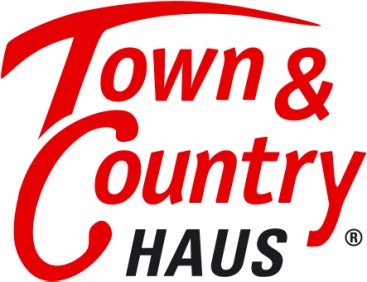  	PressemitteilungBauen und Wohnen in Kleinstädten ist im Trend: Familien ziehen eigenes Massivhaus abseits der Ballungszentren vor.Arbeitsplatzwechsel, Wohnraummangel oder Platz für die Familie: kleinere und mittlere Städte gewinnen gegenüber Großstädten an Attraktivität. Denn im Umland sind die Lebenshaltungskosten niedriger und die Lebensqualität höher. Das eigene Massivhaus wird sogar oftmals von Kommunen durch günstiges Bauland gefördert. Besonders Familien mit Kindern sind durch das Leben in Großstädten gefordert: überfüllte Kitas, Gerangel um einen Platz in der weiterführenden Schule, hohe Mieten. Wer in der glücklichen Lage ist, eine günstige Mietwohnung in einem angesagten Viertel zu haben, muss damit rechnen, dass die Wohnung wegen Verkauf oder Luxussanierung gekündigt wird. Wohnungssuche in Deutschland ist in Zeiten von Wohnraummangel und steigenden Mieten ein Glücksspiel und kann leicht zum Nebenjob werden. Zudem sind die Lebenshaltungskosten in München, Hamburg oder Frankfurt/M. deutlich höher als im Umland. „Daher ist es nicht verwunderlich, dass sich gerade bei jungen Familien der Trend zum Leben in Kleinstädten abzeichnet. Denn mit den Kindern kommt oft der Wunsch nach ausreichend Platz und damit einem eigenen Massivhaus. Immer mehr Bauherren entscheiden sich für ein Leben in eher ländlichen Regionen“, sagt Jürgen Dawo, Gründer von Town & Country Haus.Eine aktuelle Studie belegt: Trend in mittelgroße und kleine Städte zu ziehen Die Bertelsmann Stiftung hat eine Studie veröffentlicht, die aufgrund von Zu- und Fortzugs-Daten belegt, dass das Leben in der Stadt nach wie vor im Trend ist, sich jedoch auf mittlere und kleinere Städte verlagert sowie Kommunen im ländlichen Raum am Rande der Metropolen. In der Studie werden Kommunen ab einer Größe von 5.000 Einwohnern betrachtet. Die Studie beschäftigt sich auch mit den Gründen für den Umzug. Gegen ein Leben in einer Millionenstadt  spricht mehr als die teure Miete oder ein Arbeitsplatzwechsel, so das Ergebnis. Menschen in der Ausbildung und Berufsanfänger ziehen Großstädte vor. In der Phase der Familiengründung entscheiden sich junge Paare für das Leben in kleineren Städten, da das Umfeld dort besser zu ihren Vorstellungen passt. „Auch wir erleben, dass junge Familien nach wie vor vom eigenen Haus auf dem Land träumen. Ein eigenes Haus muss nicht viel teurer als die Miete sein, wenn man nicht gerade in unmittelbarer Nähe oder gar in Ballungszentren bauen möchte“, sagt Jürgen Dawo.Rund 42 Prozent der im Rahmen des bau-o-meters (www.bauometer.de) befragten Hausbau-Interessierten bevorzugen ein Massivhaus im ländlichen Raum, also in Orten mit weniger als 5.000 Einwohnern. In Mittelstädten zwischen 20.000 und 100.000 Einwohnern wollen 28 Prozent der Befragten bauen.Die Zahlen belegen einen Trend zur Reurbanisierung der Klein- und Mittelstädte. Grundsätzlich profitiert das Umland von Ballungszentren von dem Wunsch nach bezahlbarem Wohnraum und mehr Lebensqualität. Damit die Städte attraktiv zum Leben und Arbeiten sind, ist eine moderne und funktionierende Infrastruktur eine wichtige Voraussetzung. Treiber Infrastruktur: Bauland für FamilienKleinere und mittlere Städte holen bei der Infrastruktur auf. So reduziert sich das Nahverkehrsangebot längst nicht mehr auf die Großstädte, sondern verbindet ganze Regionen mit Bahn und Bus. Beispielweise ist die kreisfreie Stadt Landshut - etwa 70 Kilometer nordöstlich von München - so gut mit dem Großraum der Metropole vernetzt, dass dort derzeit der meiste neue Wohnraum in Deutschland entsteht. Von dem Boom profitieren auch die kleineren Kommunen, die neue Wohngebiete erschließen. Aber auch andere Städte boomen wie Bad Neustadt an der Saale in Bayern, Aurich in Niedersachsen, Güstrow in Mecklenburg-Vorpommern oder Heide in Schleswig-Holstein, Finsterwalde im südlichen Brandenburg, Eschwege im nordöstlichen Hessen, Hildburghausen in Thüringen oder Parchim in Mecklenburg-Vorpommern. Neben Nahverkehr zählen Ärzteversorgung, Einkaufsmöglichkeiten, Kindergärten und Schulen zu einer attraktiven Infrastruktur. Kommunen, die sich entschieden haben, den Zuzug von Familien zu fördern, bieten günstiges Bauland an, ebenso wie Kitaplätze. Gerade Eltern wünschen sich ein sicheres Umfeld für ihre Kinder. Auf der Bewertungsskala einer kinderfreundlichen Stadt stehen daher eine niedrige Kriminalitätsrate, Kindergärten, Schulen, Spielplätze, Sportvereine und Musikschulen sowie kurze Wege, die Kinder mit dem Rad oder dem Bus bewältigen können. Über Town & Country Haus: Das 1997 in Behringen (Thüringen) gegründete Unternehmen Town & Country Haus ist die führende Massivhausmarke Deutschlands. Im Jahr 2017 verkaufte Town & Country Haus mit über 300 Franchise‐Partnern 4.466 Häuser und erreichte einen Systemumsatz-Auftragseingang von 844,29 Millionen Euro. Damit ist Town & Country Haus Deutschlands meistgebautes Markenhaus.Rund 40 Typenhäuser bilden die Grundlage des Geschäftskonzeptes, die durch ihre Systembauweise preisgünstiges Bauen bei gleichzeitig hoher Qualität ermöglichen. Für neue Standards in der Baubranche sorgte Town & Country Haus bereits 2004 mit der Einführung des im Kaufpreis eines Hauses enthaltenen Hausbau‐Schutzbriefes, der das Risiko des Bauherrn vor, während und nach dem Hausbau reduziert.Für seine Leistungen wurde Town & Country Haus mehrfach ausgezeichnet: So erhielt das Unternehmen zuletzt 2013 den „Deutschen Franchise‐Preis“. Für seine Nachhaltigkeitsbemühungen wurde Town & Country Haus zudem mit dem „Green Franchise‐Award“ ausgezeichnet. 2014 wurde Town & Country Haus mit dem Preis „TOP 100“ der innovativsten Unternehmen im deutschen Mittelstand ausgezeichnet. Zudem wurde Town & Country Haus bei zahlreichen Wettbewerben nominiert und erhielt im Jahr 2017 den Hausbau-Design-Award für das Doppelhaus „Aura 136“ in der Kategorie „Moderne Häuser“.Firmenkontakt:
Annika Levin 
Town & Country Haus Lizenzgeber GmbH 
Hauptstr. 90 E 
99820 Hörselberg-Hainich OT Behringen 
Tel. 036254-7 5 0 
Fax 036254-7 5 140
E-Mail presse@tc.de
www.HausAusstellung.de